Директору ТОО «Микрофинансовая организация «Finbox» Уксукбаевой Г.Е. 050044, г. Алматы, Медеуский район, пр. Жибек жолы пр. Достык, д.5О/2/З9, офис 312 тел.: 397-43-77Уведомление о внесении в реестр МФОАлматинский городской филиал Национального Банка Республики Казахстан уведомляет Вас о внесении ТОО «МФО «Finbox» в реестр микрофинансовых организаций за N2 05.16. 007 от 03 ;2016 г.Сообщаем, что реестр микрофинансовых организаций размещен на интернет ресурсе Национального Банка Республики Казахстан www.nationalbank.kz.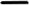 ДиректорС. ШариповИсп.: Ажигужаева Г.тел.: 244З672№0015559